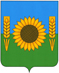 РОССИЙСКАЯ ФЕДЕРАЦИЯОРЛОВСКАЯ ОБЛАСТЬАДМИНИСТРАЦИЯ УРИЦКОГО РАЙОНАПОСТАНОВЛЕНИЕ_11 января 2017 г.______________	№ __4____п. НарышкиноВ  соответствии с п.6 ст. 9 Федерального закона от 29 декабря 2012 г. № 273–ФЗ «Об образовании в Российской Федерации», Порядком приема граждан на обучение по образовательным программам начального общего, основного общего и среднего общего образования, утвержденным Приказом Министерства образования и науки Российской Федерации от 22 января 2014 г. № 32, и  в целях обеспечения территориальной доступности муниципальных бюджетных  общеобразовательных организаций района, Администрация Урицкого района  П О С Т А Н О В Л Я Е Т:1. Закрепить определенные территории Урицкого района за конкретной общеобразовательной организацией, реализующей образовательные программы начального общего, основного общего и среднего общего образования, согласно приложению 1.2. Закрепить определенные территории Урицкого района за конкретной дошкольной образовательной организацией, согласно приложению 2.3. Постановление администрации Урицкого района от 13 января 2016 г. №4 «О закреплении определенной территории Урицкого района за конкретными общеобразовательными и дошкольными образовательными организациями» считать утратившим силу.4. Настоящее постановление разместить на официальном сайте Администрации Урицкого района.5. Контроль за исполнением постановления возложить на заместителя главы администрации по социальной сфере и экономике Н.В. Артамонову.Глава района                                                                              А. И. РомановТерритории Урицкого района (населенные пункты),закреплённые за общеобразовательными организациями района Территории Урицкого района (населенные пункты), закрепленные за дошкольными образовательными организациями районаО закреплении определенной территории Урицкого района за конкретными общеобразовательными и дошкольными образовательными организациями Приложение 1к постановлению администрации районаот «____» _____________ 2017 г. №____№ п/пОбщеобразовательные организации  Урицкого района Орловской областиНазвание улицы, поселка, села, хутора 1.МБОУ средняя общеобразовательная школа № 1 п. Нарышкиноп. Нарышкино: улицы: Горького, Ленина (нечетная сторона - дома № 1-89, четная сторона - дома №2-90), Немкова (нечетная сторона – дома № 33-157, четная сторона – дома № 74 -158), Пушкина, Розы Люксембург, 129 Стрелковой дивизии, Гуськова, Машкарина, Садовая, Чапаева (дома 3 1-24)Микрорайоны: Южный, Восточный, переулок Березовый, переулок Ягодный,  улица Зеленая, улица Молодежная, улица СолнечнаяПереулки: 1-ый Ленинский, 2-ой Ленинский, Лесной, Промышленный, СоветскийСело: СергиевскоеПоселки: Воронцово, Заречный, Пробуждение, Колос, НовосергиевскийДеревни: Бутово, Ванино, Горяново, Котово, Кулига, Мелынки, Титово,  Титово-Мотыка, Шамордино, Щелкуново,  Ледно2.МБОУ- Средняя общеобразовательная школа № 2 п. Нарышкиноп. Нарышкино: улицы: Ленина (нечетная сторона - дома № 91- 187, четная сторона- дома № 92 - 276), Немкова (нечетная сторона – дома № 1-31, четная сторона – дома № 2 -72),Привокзальная, Ревкова,  Русанова, Тургенева, Чернышевского, Чапаева –дома № 25 -72, 1-ая Комсомольская, 2-ая Комсомольская, Артема, Гагарина, Дзержинского, Заводская, Зеленый Ров, Краснопрудная, Лескова, Лермонтова, Некрасова, Октябрьская, УрицкогоБаза связиВодокачкаМикрорайоны: Строителей, МикрорайонПереулки: 1-ый Октябрьский, 2-ой Октябрьский,3-ий Октябрьский, Грановского Дом 28 км, дом 30 км, дом 32 км.Поселки: Володарский, ПобедительДеревни : Кошелево, Круглица, Лукьянчиково, Озерово, Рог3.МБОУ -  Богдановская средняя общеобразовательная школа Село ГеоргиевскоеПоселки: Богдановский, Гагаринский, ОрешокДеревни : Богдановка, Боевка, Гнеушево, Юшково, Верхняя Богдановка, Григорово, УжаринкаХутор Сеина4.МБОУ -  Больше-Сотниковская  средняя общеобразовательная школаПоселки:  Большевик, Восход,  Наугорский,  Пригожевский,  Советский, Тихий, Ясная ПолянаДеревни: Большое Сотниково, Васильевка,  Малое Сотниково, Моргаевка, Погорелец5.МБОУ Бунинская средняя общеобразовательная школаСела : Бунино, ПарамоновоДеревни: Елагенские дворы,  Заветово, Терехово,Тиньковские дворы, Черногрязка, Шубино, Глазуново, Провоторово, Юшково6.МБОУ Городищенская средняя общеобразовательная школаСело ГородищеПоселки: Лебедёк, Сеножатное, Новая Слобода, ЧелищевскийДеревни: Александровка, Алексеевка, Воробьевка, Карелкино, Криволожка, Лебедка, Оболешево, Селихово, Сидячее, Спесивцево7.МБОУ Муравлевская средняя общеобразовательная школаСело Муравлево Поселок СанаторияДеревни: Белолуново,  Борщёвка, Мешково8.МБОУ  - Подзаваловская средняя общеобразовательная школаСело ПодзаваловоПоселки: Красная Нива, Красная свободаДеревни: Постниково, Солнцево, Сопово, Талызино, Александровка, Бибиково, Муратово, Ново-Марково, Тулупово, Холх.9.МБОУ - Хорошиловская средняя общеобразовательная школаПоселки: Заревка, ЛенинскийДеревни: Бобраки, Лески, Слободка, ХорошиловоХутор Останино10.МБОУ Максимовская основная  общеобразовательная школаСело Дашково.Поселки: Зеленый куст, Красная Зорька, Леденский,  Максимовский, Ново- Георгиевский, Объединение, Советский, Новосергиевский11.МБОУ - Луначарская основная  общеобразовательная школаПоселки: Ясная Поляна, Новолуние, Утинский, Садовый, Деревни : Луначары, Афанасьевка,Ашихменка, Мерцалово, Михайловка, Хмелевая, Белый Колодец, ОстровнаСело Шеньшино12.МБОУ - Себякинская  основная  общеобразовательная школаПоселки: Кондревский, Красная Звезда, Прогресс, Юдины дворыДеревни: Кондрево, Пикалово, Себякино, 13.МБОУ - Теляковская  основная  общеобразовательная школаПоселки: Бунинский,  Комаровец, Краснознаменский, Светлое утроДеревни: Бунино, Квасово, Кривцово, Курниково, Радомль, Савинки, Теляково, Шахово14.МБОУ «Первомайская  основная  общеобразовательная школа»Поселки:, СовхозныйДеревни:  Галкино, Головино, Грачевка, Жиляево, Лукино, Сенькино, Старо-Марково, Чуркино, Щелкановка, Юшино.Станция ШаховоСело Архангельское.Приложение 2к постановлению администрации районаот «____» _____________ 2017 г. №____№ п/пДошкольные образовательные учреждения Урицкого района Орловской областиНазвание улицы, поселка, села, хутора, деревни1.МБДОУ детский сад №1 п.Нарышкино общеразвивающего видап.Нарышкино: улицы Ленина (нечетная сторона -дома №91-187, четная сторона-дома №92-276), Немкова (нечетная сторона-дома 1-31, четная сторона-дома №2-72),Привокзальная, Ревкова, Русанова, Тургенева, Чернышевского,1-ая Комсомольская,2-ая Комсомольская, Артема, Гагарина, Дзержинского, Зеленый Ров, Лескова, Лермонтова, Октябрьская, Урицкого,База связи, Водокачка , Микрорайон Строителей, переулки 1-й Октябрьский, 2-й Октябрьский,3- Октябрьский, Грановского;Поселки Володарский, ПобедительДеревни : Кошелево, Круглица, Лукьянчиково, Озерово, Рог, Талызино2.МБДОУ детский сад №2 п.Нарышкино общеразвивающего видап.Нарышкино: улицы  Горького, переулок Лесной, Пушкина, Гуськова, Машкарина, Чапаева, Заводская, Краснопрудная, микрорайоны  Южный, Восточный, переулок Березовый, Ягодный, улицы Зеленая, Молодежная, Солнечная3.МБДОУ детский сад № 3 п.Нарышкино общеразвивающего видап.Нарышкино: улицы Ленина (нечетная сторона-дома 1-89, четная сторона 2-90), Немкова (нечетная сторона- дома 33-157, четная сторона- дома №74-158), Розы Люксембург,129 стрелковой дивизии, Садовая, переулки 1-й Ленинский,2-й Ленинский, Промышленный, Советскийпоселок Колос, деревня Ледно,Щелкуново,Шамордино,Титово-Мотыка,Титово,Горяново,Бутово4.МБДОУ Богдановский детский садСело ГеоргиевскоеПоселки Богдановский, Гагаринский, орешекДеревни Богдановка, Боевка, Гнеушево, Юшково, Верхняя Богдановка,Григорово,Ужаринка, Карелкино, Криволожка, Лебедка, Хутор Сеина5.МБДОУ Больше-Сотниковский детский садПоселки Большевик, Восход, Наугорский, Пригожевский, Советский, Тихий,Ясная ПолянаДеревни Большое Сотниково, Васильевка, Малое Сотниково, Моргаевка, Погорелец6.МБДОУ Бунинский детский садСело Бунино, деревни Елагинские дворы, Заветово, Терехово,Черногрязка,Шубино7.  Дошкольная группа (с.Парамоново)МБДОУ Бунинского детского сада Село Парамоново, деревни Глазуново, Провоторово, Юшково8.Дошкольная группа МБОУ Муравлевской СОШ»Село Муравлево, поселок Санатория, деревни Белолуново, Борщевка, Мешково9.МБДОУ «Хорошиловский детский садПоселки Заревка, Ленинский, деревни Бобраки, Лески, Слободка, Хорошилово, хутор Останино10.Дошкольная группа МБОУ Максимовской ООШСело Дашково,поселок Зеленый куст, Красная Зорька,Леденский,Максимовский,Новогеорггиевский, Объединение,Советский, Новосергиевский11.МБДОУ  Луначарский  детский садПоселки Ясная Поляна, Новолуние, Утинский, Садовый, деревни Луначары, Афанасьевка, Ашихменка, Мерцалово, Михайловка, Хмелевая, Белый Колодец, Островна, село Шеньшино12.МБДОУ Себякинский детский садПоселки Кондревский, Красная Звезда,Прогресс,Юдины дворы, деревни Кондрево,Пикалово,Себякино13.МБДОУ Мюдовский детский садПоселок СовхозныйДеревни Галкино, Головино, Грачевка, Жиляево, Лукино, Сенькино, Старо-Марково, Чуркино, Щелкановка, Юшино, станция Шахово, село Архангельское14.МБДОУ Котовский детский садСело Сергиевское, поселки Воронцово, Заречный, Пробуждение, Новосергиевский, деревни Ванино, Котово, Кулига, Мелынки15.МБДОУ Подзаваловский детский садСело Подзавалово, поселки Красная Нива,Красная Свобода, деревни Постниково, Солнцево, Сосново, Сопово, Александровка, Бибиково, Муратово, Ново-Марково, Тулупово, Холх16.Дошкольная группа МБОУ Городищенской СОШСело Городище, поселки Новая Слобода, Челищевский, деревни Александровка, Воробьевка, Оболешево, Селихово, Сидячее, Спесивцево17.Дошкольная группа МБОУ Теляковской ООШПоселок Бунинский, Комаровец, Краснознаменский, Светлое утро, деревни Бунино, Квасово, Кривцово, Курниково, Радомль, Савинки, Теляково, Шахово